COURSE STRUCTURE OF UNDER-GRADUATE COURSES OF STUDY IN POLITICAL SCIENCE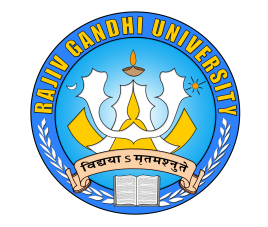 INSTITUTE OF DISTANCE EDUCATIONRAJIV GANDHI UNIVERSITYRONO HILLS, DOIMUKHARUNACHAL PRADESHSTRUCTURE OF UNDERGRADUATE COURSES OF STUDY IN POLITICAL SCIENCEBA 1st  YearPAPER-I		Indian Political SystemBA 2nd  YearPAPER-II		Political Theory  BA 3rd YearPAPER-III		Comparative PoliticsPAPER-IV	State Politics in India(with special reference to Arunachal Pradesh)PAPER IINDIAN POLITICAL SYSTEMThe making of India’s constitution: Government of India Acts 1919 and 1935 and Constituent AssemblyPreamble, Fundamental Rights, Directive Principles of State Policy and Fundamental Duties.Structure and function of Parliament; power and function of President, Prime Minister and Governor.Supreme Court and High Courts.Democratic Decentralization: 73rd and 74th Constitutional Amendment Acts.Centre- State relations: Legislative, Administrative and Financial.Party System in India: BJP, INC, CPI (M) and National Conference.Electoral System: Election Commission of India and Electoral Reforms.Judiciary in India: Judicial Review and Judicial Activism.Major Issues in Indian Politics: Regionalism, Communalism and Corruption.Authors:1. Dr. Nivedita Giri, Assistant Professor, Deptt. of Political Science, Jesus and Mary College, University of Delhi2. Dr. Jyoti Trehan Sharma, Assistant Professor, Deptt. of Political Science, Indraprastha College for Women, Delhi3. Monica M Nandi, Assistant Professor, Deptt. of Political Science, Indraprastha College for Women, Delhi4. Dr. Abdul Rahman Ansari5. Dr. Biswaranjan Mohanty, Assistant Professor, Deptt. of Political Science, SGTB Khalsa College, University of Delhi6. Vikas Publishing HouseBooks Recommended1.	Govt. of India : Constitution of India (Pub. Division, Govt. of India, Delhi)2.	D.D. Basu	:  Introduction to the Constitution of India (S.C. Sarkar & Sons, Calcutta).3.	K.R. Bombwall : Government and Politics in India (Modern Pub. Ambala  Cant).4.	G.N. Singh: Landmarks in Indian Constitution and National Movement (Atma Ram & Sons, Delhi).5.	R.C. Agarwall	: Constitutional History of India and national Movement                        (S. Chand & Co. , Delhi).6.	K. Mathew Korian	: Centre-State Relations (Mcmillan India Limited, 	New & P.N. Varghese (Ed.) Delhi7.	Grnaville Austin	: Indian Constitution : Corner-stone of a Nation  (Oxford, Bombay).8.	Rajni Kothari	: Political in India (Orient Longman Private Limited, Delhi).9.	A.R. Desai:  Social Background of Indian Nationalism (Popular Prakashan, Bombay).10.	J.C. Johari	:  Indian Government and Politics (Vishal  Pub. Delhi 1986).PAPER-IIPOLITICAL THEORYMeaning, Nature and Scope of Political Science.Approaches to the study of Political Science: Historical, Philosophical, Institutional, Behavioural and Marxian.Relation with other Social Sciences: Geography, Economics and Sociology.Theories of the Origin of State: Historical, evolutionary, social contract.Concepts: Rights, Liberty and Equality.Concepts: Liberalism and Marxism.Sovereignty: Monistic and Pluralistic.Power, Authority and LegitimacyDemocracy: Liberal and Marxist approaches.Political Culture and Political Participation.Authors:1. Dr. Biswaranjan Mohanty, Assistant Professor, Deptt. of Political Science, SGTB Khalsa College, University of Delhi2. Ms. Swaha Das, Ms. Swati Priyambada Das, Mr. Punyosloka Priyadarshani Das3. Paulomi M Jindah4. Madhusmita Giri5. Rukmana Meher6. Vikas Publishing HouseBooks Recommended1.	B.K. Gokhale	: Political Science: Theory & Government Machinery.	Himalaya Pub. House, Bombay, 1984.2.	Annold Brecht	: Political Theory : Twentieth Century Foundations of Political thought. Times of India Press, Bombay.3.	J. Murthy: Political Theory - a connectional analysis (Prentice Hall of India, 		  New Delhi)4.	Robert A. Dahl	: Modern Political Analysis (Prentice Hall of India, New Delhi).5.	S.P. Verma: Modern Political Theory (Vikash Pub. House, New Delhi).6.	M.R. Davis & Lewes	: Models of Political Systems (Vikash Pub. House, V.A. Delhi)	7.	R.L. Gupta : Politcal Theory (S. Chand & Sons, New Delhi).8.	Lucian Pye: Aspects of Political Development (Amerind Pub. Co., New Delhi).9.	Madan G.Gandhi : Modern Political Theory (Oxford and IBH Pub. House, 	New Delhi).10.	E.Asirvatham	: Political Theories.11.	J.C. Johari : Contemporary Political Theory (Sterling Pub. Private Ltd. 1987).12.	A.K. Mukhopadhya : Political Sociology.13.	M.P. Jain: Political Theory.14.	R.B. Tripathy	: Political Theory, Poonam Graphics, Cuttack, Orissa, 1999.PAPER-IIICOMPARATIVE POLITICSMeaning, Nature and Scope of Comparative Politics.Approaches to the study of Comparative Politics( Historical, Institutional- Legal, Behavioural and Marxist)Types of Government: Parliamentary, Unitary, Presidential and Federal Government.Method of representation: Direct, Indirect, Proportional, Functional.Political Party and Pressure Groups: Definition and classification.Judicial System (USA, UK and China)Party System (USA and China)Executives (USA, UK and China)Legislature: the process of rule making in the USA, UK and ChinaElectoral Process: Election of the chief executives of USA, UK and China.Authors:1. . Dr. Biswaranjan Mohanty, Assistant Professor, Deptt. of Political Science, SGTB Khalsa College, University of Delhi2. Dr. Sandipani Dash3. Vikas Publishing HouseBooks Recommended1.	H. Finer	: Theory and Practice of Modern Government.2.	Almond & Powel	: Comparative Politics : A Development Approach.3.	C.F. Strong : Modern Political Constitutions (Sid guide and Jackson Ltd. London).4.	C.M. Carter & Herz : Twentieth Century Government and Politics (Wiley J.H. Eastern Pvt. Ltd., New Delhi).5.	A.C. Kapoor : Select Constitutional (S.Chand & Co., New Delhi).6.	C. Friendrich : Constitutional Government and Democracy (Oxford and IBH 		  Pub. Co., Calcutta)7.	J.P. Makintosh	: The Government and Politics of Britain (Hutchison University, London).8.	Ogg & Ray (ed. by : Essential of American Government (Oxford and IBH,	New Delhi).9.	J.C. Johari	: Major Political System.Paper IVSTATE POLITICS IN INDIA (WITH SPECIAL REFERENCE TO ARUNACHAL PRADESH)Meaning, Nature and Scope of State politicsDeterminants of State Politics.State formation of selected states ( Andhra Pradesh, Jammu & Kashmir and Meghalaya)Indigenous system of governance in Arunachal Pradesh: Classification, characteristics and Relevance.Village Council and Administration of Justice, Regulation, 1945.State formation of Arunachal Pradesh.Political Parties and Pressure groups in Arunachal Pradesh.Electoral Politics in Arunachal Pradesh.Introduction of Panchayati Raj in Arunachal Pradesh: D. Ering committee report, 1965, NEFA Panchayati Raj Regulation, 1967, Arunachal Pradesh Panchayati Raj Act, 1997Panchayats and Socio- political changes in Arunachal PradeshAuthors:1. Books Recommended :1.	S.R. Matheswari : Local Government in India (Lakshmi Narayan Agarwal, Agra).2.	M.A.Mutalib & M.A. Alikhan: Theory of Local Government (Sterling Pub., Pvt. Ltd.Delhi).3.	S.R. Nigam : Local Government (S. Chand & Co., Delhi)4.	V.V. Rao & Niru Hazarika: Local Self Government in India(S. Chand & Co., Delhi)	5.	W.E. Jackson	: The structure of Local Government (Orient Longman, 	Delhi).6.	Verrier Elwin	: Democracy in NEFA (NEFA, Shillong).7.	A.C. Talukdar	: Political Transition in the grass-root level in Tribal India 		    (Omson, Pub., New Delhi)8.	M.L. Bose : Historical and Constitutional Documents In North Eastern India.9.	B. Stapathy: A Study on Political Process in Arunachal Pradesh, A 	 Project Report sponsored by U.G.C., 1988.10.	Bijon Mahanta	: Administrative Development in Arunachal Pradesh from 	1875-1975.11.	J.N. Choudhury	: Arunachal through the Ages, J.N. Choudhury, Shillong.12.	S. Dubey : Dynamics of Tribal Local Policy and Panchayati Raj in  	Arunachal Pradesh, Premier Pub. New Delhi.Evaluation Scheme:Maximum Marks for Theory Paper : 90 Marks, pass marks  - 33%			Assignment    : 10 Marks, pass marks - 40%There will be 9 or 10 questions in the question paper, the students are to attempt any five and each question carry equal marks